Информационный бюллетень«Вестник Петровского сельского поселения»УтвержденРешением № 2 6 сессии 2 созываСовета Петровского сельскогопоселения от 11.03.2010 г.ВЫПУСК № 5от 29 февраля 2024 г.Республика КарелияКондопожский муниципальный районСовет Петровского сельского поселения8 сессия 	2 созываРЕШЕНИЕ № 1 с. Спасская ГубаО внесении изменений в Порядок управления и распоряжения имуществом, находящимся в собственности муниципального образования «Петровское сельское поселение», утвержденный решением Совета Петровского сельского поселения от 15.02.2023г. № 4.       В соответствии с Федеральным законом от 26.07.2006 № 135-ФЗ «О защите конкуренции», приказом ФАС России от 21.03.2023 № 147/23 «О порядке проведения конкурсов или аукционов на право заключения договоров аренды, договоров безвозмездного пользования, договоров доверительного управления имуществом, иных договоров, предусматривающих переход прав в отношении государственного или муниципального имущества, и перечне видов имущества, в отношении которого заключение указанных договоров может осуществляться путем проведения торгов в форме конкурса», Совет Петровского сельского поселения РЕШИЛ:       1. Внести в Порядок управления и распоряжения имуществом, находящимся в собственности муниципального образования «Петровского сельское поселение», утвержденный решением Совета Петровского сельского поселения от 15.02.2023г. № 4, изложив пункт 8.4 в следующей редакции:       «8.4. Конкурсы или аукционы на право заключения договоров аренды, договоров безвозмездного пользования, договоров доверительного управления имуществом, иных договоров, предусматривающих переход прав в отношении муниципального имущества, находящегося в муниципальной собственности Петровского сельского поселения, проводятся в соответствии с Федеральным законом от 26.07.2006 № 135-ФЗ «О защите конкуренции», Приказом Федеральной антимонопольной службы от 21.03.2023 №147/23 «О порядке проведения конкурсов или аукционов на право заключения договоров аренды, договоров безвозмездного пользования, договоров доверительного управления имуществом, иных договоров, предусматривающих переход прав в отношении государственного или муниципального имущества, и перечне видов имущества, в отношении которого заключение указанных договоров может осуществляться путем проведения торгов в форме конкурса».       2. Настоящее Решение подлежит официальному опубликованию (обнародованию).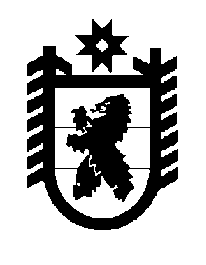 РЕСПУБЛИКА КАРЕЛИЯКОНДОПОЖСКИЙ МУНИЦИПАЛЬНЫЙ РАЙОНСОВЕТ ПЕТРОВСКОГО СЕЛЬСКОГО ПОСЕЛЕНИЯ8 сессия II созываРЕШЕНИЕот 29 февраля 2024 года 						                   № 2с. Спасская ГубаО внесении изменений в Решение Совета Петровского сельскогопоселения от 22 декабря 2023 года № 1«О бюджете Петровского сельского поселения на 2024 год и на плановый период 2025 и 2026 годов»Статья 1.Внести в Решение Совета Петровского сельского поселения от 22 декабря 2023 года № 1 «О бюджете Петровского сельского поселения на 2024 и на плановый период 2025 и 2026 годов» (далее – Решение) следующие изменения:Часть 1 статьи 1 изложить в следующей редакции:«1.	Утвердить основные характеристики бюджета Петровского сельского поселения на 2024 год:1)	прогнозируемый общий объем доходов бюджета Петровского сельского поселения в сумме 7 148 944,88 рубля, в том числе объем безвозмездных поступлений в сумме 4 832 834,19 рубля, из них объем межбюджетных трансфертов, получаемых из других бюджетов в сумме                    4 832 834,19 рубля;2)	общий объем расходов бюджета Петровского сельского поселения в сумме 7 291 787,51 рублей;3)	дефицит бюджета Петровского сельского поселения в сумме 142 842,63 рубля.».2. Часть 3 статьи 1 изложить в следующей редакции:«3.	Утвердить основные характеристики бюджета Петровского сельского поселения на 2025 год и на 2026 год:1)	прогнозируемый общий объем доходов бюджета Петровского сельского поселения  на  2025 год в сумме  5 724 024,31рубля, в том числе объем безвозмездных поступлений в сумме 3 376 704,31 рублей, из них объем межбюджетных трансфертов, получаемых из других бюджетов в сумме 3 376 704,31  рубля и на 2026 год в сумме 5 775 506,78 рублей, в том числе объем безвозмездных поступлений в сумме 3 371 346,78 рублей, из них объем межбюджетных трансфертов, получаемых из других бюджетов в сумме 3 371 346,78 рублей;2)	общий объем расходов бюджета Петровского сельского поселения на 2025 год в сумме 5 724 024,31 рубля, в том числе условно утверждаемые расходы в сумме 140 000,00 рублей, и на 2026 год в сумме 5 775 506,78 рублей, в том числе условно утверждаемые расходы в сумме 280 000,00 рубля;3)	дефицит бюджета Петровского сельского поселения на 2025 год в сумме 0,00 рублей и на 2026 год в сумме 0,00 рублей.».Часть 5 статьи 4 изложить в следующей редакции:«5.	Утвердить общий объем бюджетных ассигнований муниципального Дорожного фонда Петровского сельского поселения:1)	на 2024 год в сумме 851 168,07 рублей;2)	на плановый период 2025 года в сумме 724 000,00 рублей и 2026 год в сумме 741 500,00 рублей.».Приложения №№ 1,2,3,4,5,6,7,8,9,11,12 к Решению Совета Петровского сельского поселения от 22 декабря 2023 года № 1 «О бюджете Петровского сельского поселения на 2024 и на плановый период 2025 и 2026 годов» изложить в редакции приложений №№ 1,2,3,4,5,6,7,8,9,11,12 к настоящему Решению соответственно.Статья 2.Настоящее решение вступает в силу со дня его официального опубликования.Председатель СоветаПетровского сельского поселения		 	                      О.Ф. ВершининаГлава Петровского сельского поселения 			                       Л.Н. ДорофееваРЕСПУБЛИКА КАРЕЛИЯКОНДОПОЖСКИЙ МУНИЦИПАЛЬНЫЙ РАЙОНСОВЕТ ПЕТРОВСКОГО СЕЛЬСКОГО ПОСЕЛЕНИЯ8 сессия II созываРЕШЕНИЕ №3от 29 февраля 2024 года	№ 3с. Спасская Губа«О премировании Главы Петровского сельского поселения за период 2021-2023 года»На основании Положения об оплате труда выборных должностных лиц, муниципальных служащих Петровского сельского поселения» утвержденного Решением Совета Петровского сельского поселения от 28 сентября 2012года №1 «О денежном содержании выборного должностного лица, муниципальных служащих администрации Петровского сельского поселения». Совет Петровского сельского поселения РЕШИЛ: 1. Выплата премии Главе Петровского сельского поселения Дорофеевой Л.Н. за период работы с 2021-2023 год является обоснованной с учетом проделанной работы и оценки за неё.             2.Настоящее Решение вступает в силу с принятия.В соответствии со статьёй 22 Федерального закона от 22.03.2007 № 25-ФЗ «О муниципальной службе в Российской Федерации», статьёй 8 Закона Республики Карелия  от 24.07.2007 № 1107-ЗРК «О муниципальной службе в Республике Карелия», статьёй 2  Закона  Республики Карелия от 12.11.2007 № 1128-ЗРК «О некоторых гарантиях обеспечения деятельности лиц, замещающих муниципальные должности в органах местного самоуправления в Республике Карелия», Совет Петровского сельского поселения РЕШИЛ:1. Внести в Положение об оплате труда выборного должностного лица, муниципальных служащих администрации Петровского сельского поселения, утвержденного Решением 46 сессии 1 созыва Совета Петровского сельского поселения от 23.08.2021 года №2 (с изменениями от  26.11.2021 года  № 2, от 27.10.2022 года № 2, от 15.02.2023 года №2, от 20.11.2023 года № 1), следующие изменения:1.1. Абзац 9 пункта 8 «- премирование главы, муниципальных служащих производится ежеквартально по результатам работы в размере до 50 процентов должностного оклада за месяц, за фактически отработанное время, по результатам работы за год – в размере одного должностного оклада за фактически отработанное время. Конкретный размер премии устанавливается Распоряжением администрации» заменить на «- премирование главы, муниципальных служащих производится ежеквартально по результатам работы в размере до 50 процентов должностного оклада за месяц, за фактически отработанное время, по результатам работы за год – в размере одного должностного оклада за фактически отработанное время. Конкретный размер премии для муниципальных служащих устанавливается Распоряжением администрации, Главе поселения – Решением Совета Петровского сельского поселения».1.2. Абзац 12 пункта 8 «- премирование за исполнение служебных заданий особой сложности и важности и связи с юбилейной датой выплачивается в абсолютной величине на основании Распоряжения Главы» заменить на «- премирование за исполнение служебных заданий особой сложности и важности и связи с юбилейной датой выплачивается в абсолютной величине. Конкретный размер премии для муниципальных служащих устанавливается Распоряжением администрации, Главе поселения – Решением Совета Петровского сельского поселения».3. Утвердить Положение об оплате труда  выборного должностного лица, муниципальных служащих администрации Петровского сельского поселения с изменениями в редакции, прилагаемой к настоящему Решению.4. Настоящее Решение подлежит официальному опубликованию в информационном бюллетене «Вестник Петровского сельского поселения» и вступает в силу после его официального опубликования.В соответствии со статьей 179.4 Бюджетного кодекса Российской Федерации,  Федерального закона от 08.11.2007 № 257-ФЗ «Об автомобильных дорогах и о дорожной деятельности в Российской Федерации и о внесении изменений в отдельные законодательные акты Российской Федерации», Федеральным законом  от 06.10.2003 г.   № 131-ФЗ «Об общих принципах организации местного самоуправления в Российской Федерации», Устава Петровского сельского поселения, в связи с объединением Курортного сельского поселения к Петровскому сельскому поселению и с целью приведения в соответствие, Совет Петровского сельского поселения РЕШИЛ:1. Утвердить Порядок формирования и использования бюджетных ассигнований муниципального дорожного фонда Петровского сельского поселения в новой редакции согласно приложению №1.2. Решение 3 сессии 3 Созыва Совета Петровского сельского поселения от 29.11.2023 года № 1 «О создании муниципального дорожного фонда Петровского сельского поселения. Об утверждении Порядка формирования и использования бюджетных  ассигнований муниципального дорожного фонда Петровского сельского поселения» признать утратившим силу.3. Настоящее Решение подлежит официальному опубликованию в информационном бюллетене «Вестник Петровского сельского поселения» и вступает в силу после его официального опубликования.Председатель СоветаПетровского сельского поселенияО.Ф. ВершининаГлава Петровскогосельского поселенияЛ.Н. ДорофееваПредседатель СоветаПетровского сельского поселенияО.Ф. ВершининаГлава Петровскогосельского поселенияЛ.Н. ДорофееваРЕСПУБЛИКА КАРЕЛИЯКОНДОПОЖСКИЙ МУНИЦИПАЛЬНЫЙ РАЙОНСОВЕТ ПЕТРОВСКОГО СЕЛЬСКОГО ПОСЕЛЕНИЯРЕСПУБЛИКА КАРЕЛИЯКОНДОПОЖСКИЙ МУНИЦИПАЛЬНЫЙ РАЙОНСОВЕТ ПЕТРОВСКОГО СЕЛЬСКОГО ПОСЕЛЕНИЯРЕСПУБЛИКА КАРЕЛИЯКОНДОПОЖСКИЙ МУНИЦИПАЛЬНЫЙ РАЙОНСОВЕТ ПЕТРОВСКОГО СЕЛЬСКОГО ПОСЕЛЕНИЯРЕСПУБЛИКА КАРЕЛИЯКОНДОПОЖСКИЙ МУНИЦИПАЛЬНЫЙ РАЙОНСОВЕТ ПЕТРОВСКОГО СЕЛЬСКОГО ПОСЕЛЕНИЯ8 сессия II созыва8 сессия II созыва8 сессия II созыва8 сессия II созываРЕШЕНИЕРЕШЕНИЕРЕШЕНИЕРЕШЕНИЕот 29.02.2024 года№ 4 4с. Спасская Губас. Спасская Губас. Спасская Губас. Спасская ГубаО  внесении изменений в Положение об оплате труда выборного должностного лица, муниципальных служащих администрации Петровского сельского поселенияО  внесении изменений в Положение об оплате труда выборного должностного лица, муниципальных служащих администрации Петровского сельского поселенияО  внесении изменений в Положение об оплате труда выборного должностного лица, муниципальных служащих администрации Петровского сельского поселенияО  внесении изменений в Положение об оплате труда выборного должностного лица, муниципальных служащих администрации Петровского сельского поселенияПредседатель Совета Петровского сельского поселенияО.Ф. ВершининаГлава Петровского сельского поселенияЛ.Н. ДорофееваРЕСПУБЛИКА КАРЕЛИЯКОНДОПОЖСКИЙ МУНИЦИПАЛЬНЫЙ РАЙОНСОВЕТ ПЕТРОВСКОГО СЕЛЬСКОГО ПОСЕЛЕНИЯРЕСПУБЛИКА КАРЕЛИЯКОНДОПОЖСКИЙ МУНИЦИПАЛЬНЫЙ РАЙОНСОВЕТ ПЕТРОВСКОГО СЕЛЬСКОГО ПОСЕЛЕНИЯРЕСПУБЛИКА КАРЕЛИЯКОНДОПОЖСКИЙ МУНИЦИПАЛЬНЫЙ РАЙОНСОВЕТ ПЕТРОВСКОГО СЕЛЬСКОГО ПОСЕЛЕНИЯРЕСПУБЛИКА КАРЕЛИЯКОНДОПОЖСКИЙ МУНИЦИПАЛЬНЫЙ РАЙОНСОВЕТ ПЕТРОВСКОГО СЕЛЬСКОГО ПОСЕЛЕНИЯ8 сессия II созыва8 сессия II созыва8 сессия II созыва8 сессия II созываРЕШЕНИЕРЕШЕНИЕРЕШЕНИЕРЕШЕНИЕот 29.02.2024 года№  55с. Спасская Губас. Спасская Губас. Спасская Губас. Спасская ГубаОб утверждении Порядка формирования и использования бюджетных ассигнований муниципального дорожного фонда Петровского сельского поселенияОб утверждении Порядка формирования и использования бюджетных ассигнований муниципального дорожного фонда Петровского сельского поселенияОб утверждении Порядка формирования и использования бюджетных ассигнований муниципального дорожного фонда Петровского сельского поселенияОб утверждении Порядка формирования и использования бюджетных ассигнований муниципального дорожного фонда Петровского сельского поселенияПредседатель Совета Петровского сельского поселенияО.Ф. ВершининаГлава Петровского сельского поселенияЛ.Н. Дорофеева